Státní zdravotní ústav
Laboratoře Centra epidemiologie a mikrobiologie
Národní referenční laboratoř pro pertusi a difterii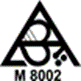 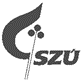 Šrobárova 49/48, 100 00 Praha 10, budova 2, 1. patro, dveře č. 17
tel.: 267 082 242/225; e-mail: jana.zavadilova@szu.cz
Zdravotnická laboratoř č.8002 akreditovaná ČIA podle ČSN EN ISO 15189: 2013Odběry PCR: Po –Pá od 8:30 do 9:30, budova 11, 1. patro, místnost 100 - ordinaceŽÁDANKA O VYŠETŘENÍ V NRL PRO PERTUSI A DIFTERIIZADAVATELPACIENTVZOREK  (zaškrtněte, příp. doplňte):  VYŠETŘENÍ (zaškrtněte, příp. doplňte):  ZÁZNAMY NRLVerze 17.3.2024Zdravotnické zařízení, IČP:                                                     Adresa:                                                                                   Odbornost:                                                                                       Razítko,podpis, datumLékař:                                                    Tel:                                      Email:Jméno:					      Příjmení:Rodné č.: 				      Pojištovna:	 		Diagnóza: Bydliště:Zaměstnání/škola (pro epidemiologické účely):Datum počátku onemocnění:	                                           ATB léčba+ od kdy:Očkování proti pertusi/difterii (zaškrtněte a doplňte):        NE		 ANO	      kolik dávek: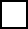 Datum odběru: Výtěr z nosohltanu   	   Aspirát z nosohltanu    	 1. krev/sérum    	 2. Krev/sérum    Jiný:  PCR – Průkaz DNA Bordetella pertussis, Bordetella parapertussis, Bordetella holmesii  	   Kultivace, identifikace Bordetella species	 Sérologie pertuse Sérologie – difterické antitoxické protilátkyČ. lab. protokolu NRL/DIPE:                                                     Vzorek odebral:Datum a čas přijetí v NRL: 		 		            Vzorek přijal: